Susuga i sui auai, tagata o faia vaavaaiga, auaiga poo latou sui o le Polokalame Inisiua mo Tagata o iai mana’oga faapitoa i le Atunuu (National Disability Insurance Scheme) (NDIS)  O lenei tusi ua faailoa atu ai e le Komisi le tāua ma le Puipuiga o le saogalemū a le  NDIS (Komisi NDIS) i auala e mafai ona fesoasoani ai ia oe.O lea le Komisi NDIS?O le Komisi NDIS sa faatuina ina ia siitia tulaga tāua ma le saogalemū o le  NDIS i le lagolago ma auaunaga o faia e kamupani a NDIS. Ua fa’avae e le Komisi NDIS  tulafono mo kamupani o faia auaunaga e mulimuli ai ina ia saogalemū ma faamalieina tulaga tāua.O tagata ua iai mana’oga faapitoa e iai o latou aiā tatau ina ia saogalemū ma maua  auaunaga tāua mai kamupani o faia auaunaga ma tagata faigaluega ua e filifilia e lagolagoina oe i lalo o NDIS.O lea se mea matou te faia mo oeMo tagata e iai mana’oga fa’apitoa o loo maua auaunaga fa’atupeina e NDIS, o le Komisi NDIS:O le a fa’alogo ma fesoasoani i au faaseā e uiga i kamupani o faia auaunaga ma galulue ia fō’ia nei mea umae mana’omia le kamupani o faia auaunaga ina ia lagolagoina lou aiā tatau e te sa’oloto ai mai le afainae talanoa i tagata faigaluega ma le kamupani o faia auaunaga i mea e tatau ona fai ina ia mautinoa ua latou faia auaunaga lelei mo oe, e tusa ma Tulafono i Amio ma Tulaga Faatino a NDISe mana’o i kamupani o faia auaunaga ua resitaraina i lalo o le NDIS e lipotia mai ni mea ogaogā na tutupu, e aofia ai le fa’atautala ma le tu’ulafoa’i (aofia ai tu’ua’iga)tu’uina mai ni fa’amatalaga ma fautuaga ia fa’aleleia ai auaunaga mo le lumana’i.E lelei le fai o fa’aseāE iai ou aiā tatau e fa’aalia ai sou popolega e uiga i auaunaga ma le lagolago ale NDIS pe afai ete le o fiafia. Talanoa mai e mafai ai ona fesoasoani e fa’aleleia auaunaga ma le lagolago mo oe ma isi tagata.Matou te u’una’ia oe ete talanoa muamua i lau kamupani o faia auaunaga pe mafai ona fō’ia ai ou atugaluga. E mafai ona e fesili ise tasi ua e talitonuina, poo se faufautua tuma’oti, e fesoasoani ia te oe. E mafai ona e maua le lisi o faufautua tuma’oti i le Disability Advocacy Finder. Afai ete manatu e lē taulimaina e lau kamupani o faia auaunaga sau fa’aseā pe e te le manao e talanoa i lau kamupani o faia auaunaga, e mafai ona e talanoa mai ia matou.E mafai ona fai lau fa’aseā pea e telefoni mai poo faafesoota’i mai i le matou laina complaints contact form. A faaoo mai lau fa’aseā ia matou, e ao ona e faailoa mai auala ete maua ai faamatalaga (e.g. telefoni, imeli, tama’itusi faigofie ona faitau, Auslan poo se isi gagana poo ni ituaiga o feso’otaiga e maua ai le fesoasoani).Sa’ili atiliE mafai ona e maua nisi faamatalaga e uiga i le Komisi NDIS, e aofia ai poo leā le uiga mo oe, i luga o le NDIS participants webpage, e ala i le Participant Welcome Pack, poo le valaau mai (leai se totogi pe a valaau mai lou fale) i le 1800 035 544.Oute tulimata’i ia galulue ma oe, lou aiga, tagata o faia le vaavaaiga ma le faufautua ia fa’aleleia ai le lagolago male auaunaga o loo e mauaina ose vaega mai le NDIS.O le a matou galulue ma oe, fa’atasi ma le kamupani o faia le auaunaga ma tagata faigaluega, ina ia fō’ia fa’afitauli ma fa’aleleia le uiga tāua ma le saogalemū o le lagolagoina e NDIS —mo oe ma isi tagata o loo mauaina le auaunaga faatupeina mai le NDIS.SoifuaGraeme Head AONDIS Quality and Safeguards Commissioner1 Tesema 2020Ref: D20/25124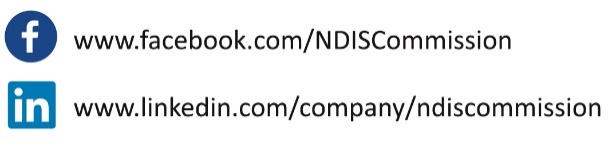 